JESTEM DUMNYM POLAKIEMMiejskie Przedszkole Integracyjne Nr 35 im Małego Księcia w Częstochowie w roku szkolnym 2021/2022 wzięło udział w przedsięwzięciu edukacyjnym " Jestem dumnym Polakiem". Projekt został zorganizowany przez Miejskie Przedszkole Nr 43 w Częstochowie we współpracy z Wydziałem Edukacji Urzędu Miasta Częstochowy.Projekt został opracowany w oparciu o priorytet Ministerstwa edukacji Narodowej :                " Działanie na rzecz szerszego udostępniania kanonu edukacji klasycznej, wprowadzania w dziedzictwo cywilizacyjne Europy, edukacji patriotycznej, nauczania historii oraz poznawania polskiej kultury, w tym osiągnięć duchowych i materialnych. Szersze i przemyślane wykorzystanie w tym względzie m. in. wycieczek edukacyjnych".Główne cele projektu to:- kształtowanie postaw patriotycznych u dzieci w wieku przedszkolnym,- uwrażliwianie na piękno, folklor i tradycje Polski oraz naszego regionu,- kształtowanie tożsamości narodowej dzieci-  próby zrozumienia doniosłości świąt państwowych oraz wydarzeń historycznych z nimi związanych,- rozpoznawanie symboli narodowych. Aby zrealizować założone cele, dzieci z naszego przedszkola wraz z nauczycielkami ,w każdym miesiącu wykonywały określone zadania. 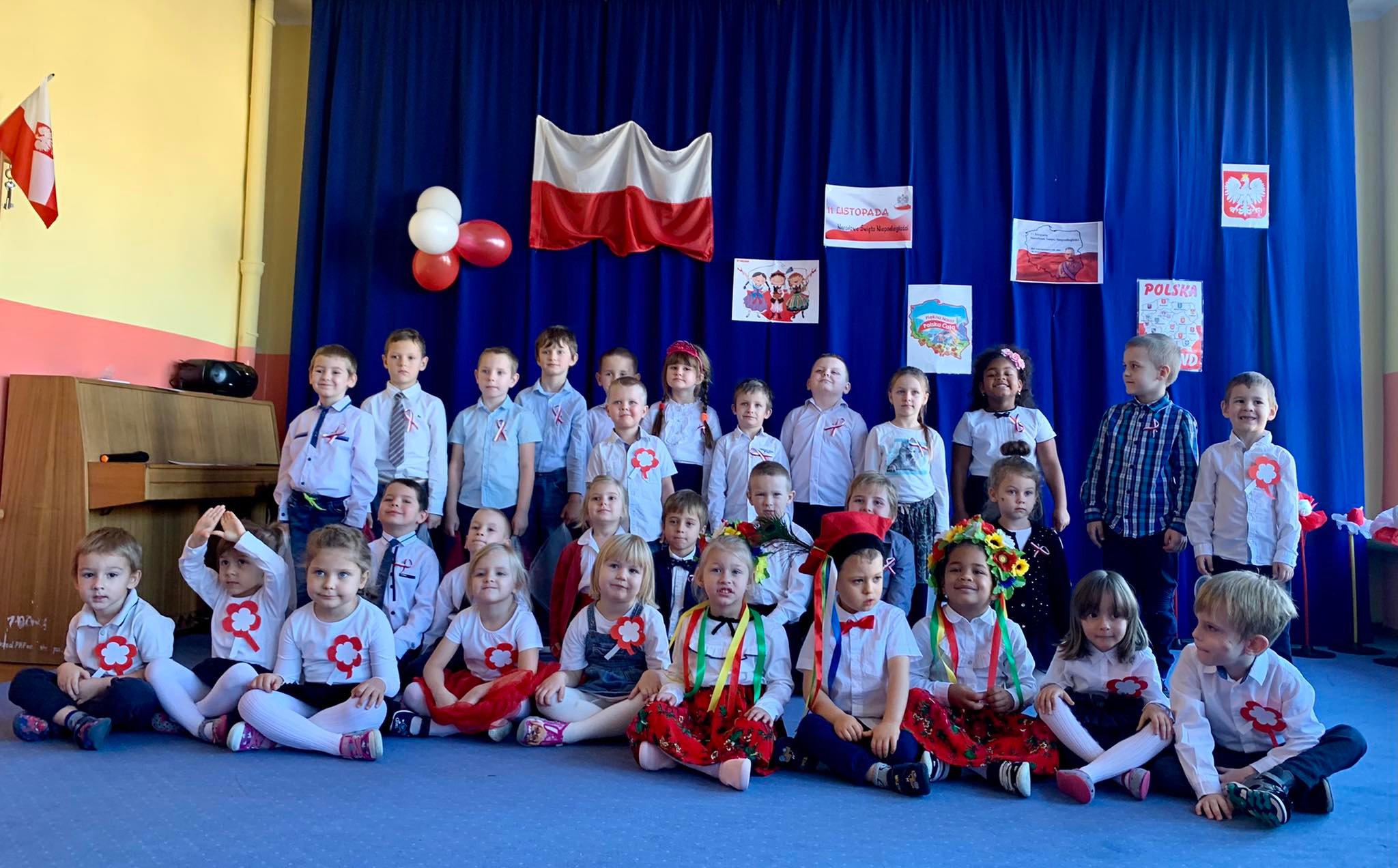 WrzesieńPolska – moja Ojczyzna- Zapoznanie dzieci z nazwą naszego kraju i jego symbolami (Godło Polski, flaga, barwy),- Zapoznanie   z   Hymnem   Państwowym   z   jednoczesnym   zwróceniem   uwagi na zachowanie   odpowiedniej   postawy,   jako   wyrazu   szacunku   dla   Ojczyzny i wszystkich Polaków,- Zapoznanie   z   tym   jak   ma   być   prezentowana   flaga   naszego   kraju   (na   ważnych uroczystościach, akademiach itp.),- Zapoznanie z legendą o powstaniu Państwa Polskiego.- Wykonanie   tablicy   dla   rodziców,   na   której   zaprezentowane zostały odpowiedzi dzieci na pytanie Dlaczego pragnę żyć w Ojczyźnie, w której panuje pokój?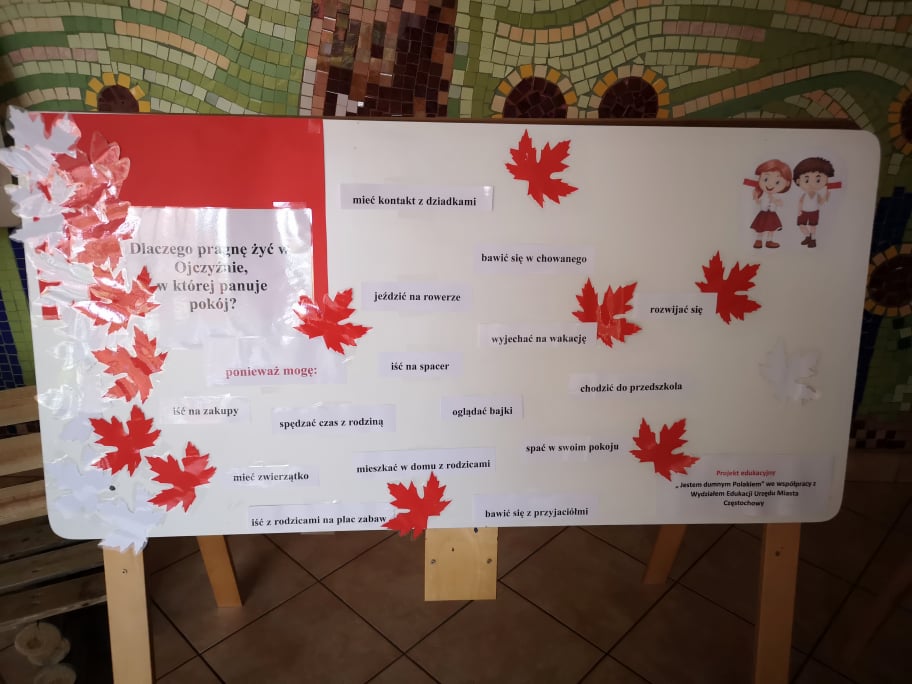 21.09.2021 - Obchody Międzynarodowego Dnia Pokoju, jako sprzeciwu wobec wojen na świecie.- Prezentowanie utworów o tematyce pokoju na świecie,- Wykonanie pracy plastycznej „Gołąbek Pokoju” zawieszony w dużym sercu,Spacer wokół przedszkola z białymi i niebieskimi balonami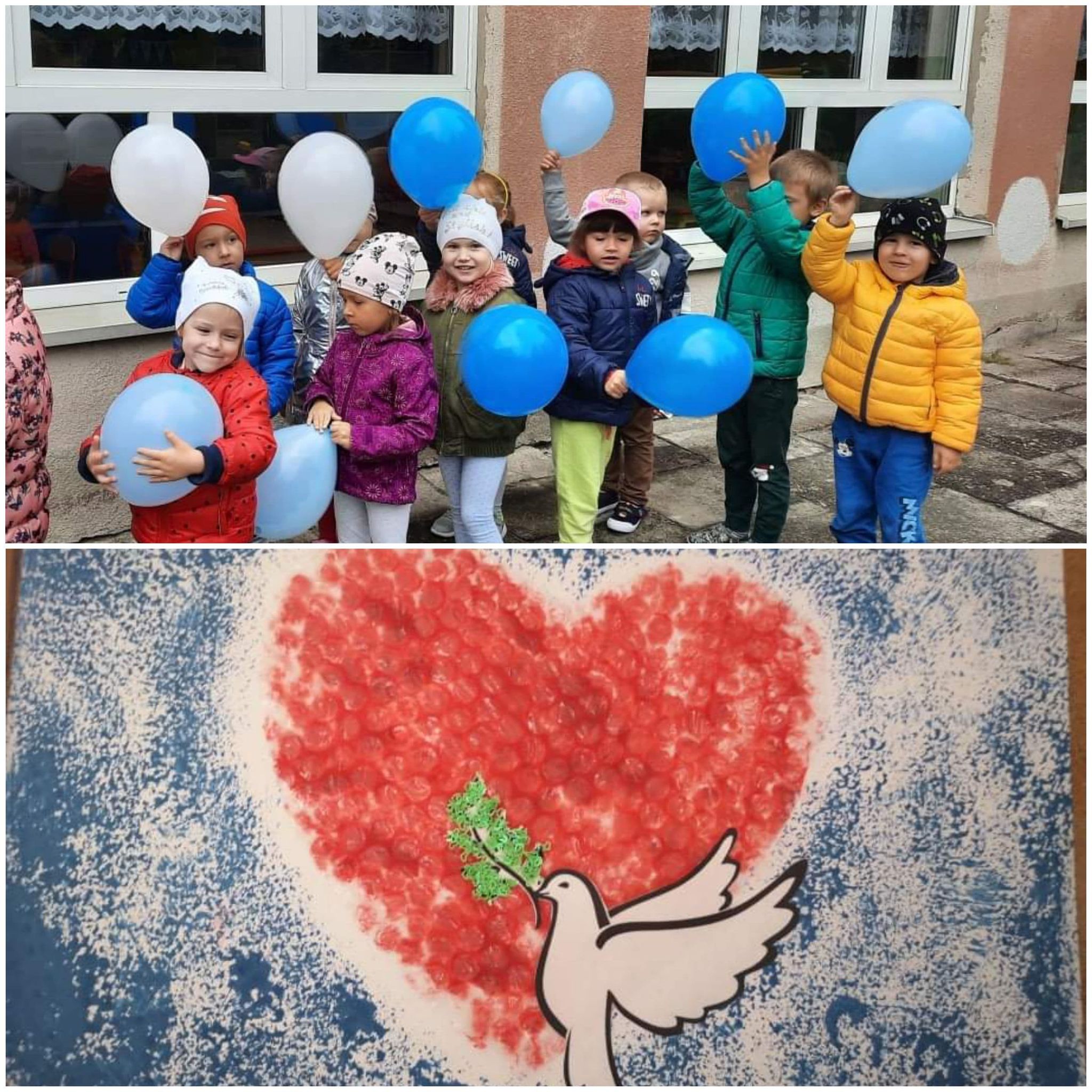 Październik:Piękna Polska cała, a w niej Częstochowa – Ojczyzna moja mała- Zapoznanie z historią i zabytkami Częstochowy,- Zbiórka darów w ramach akcji Towarzystwa Patriotycznego Kresy i Urzędu Miasta " Święty Mikołaj na Kresach".-Zorganizowanie konkursu wewnątrzprzedszkolnego „ Moja rodzina dla Niepodległej Ojczyzny” Nagrodzeni: Maria K.( grupa II), Julian H. (grupa IV), Oliwier D. ( grupa V)- Udział w konkursie międzyprzedszkolnym „ Moja rodzina dla Niepodległej Ojczyzny” organizowanym przez MP43 we współpracy z Wydziałem Edukacji Urzędu Miasta Częstochowy.II Miejsce: Jan C. ( grupa III)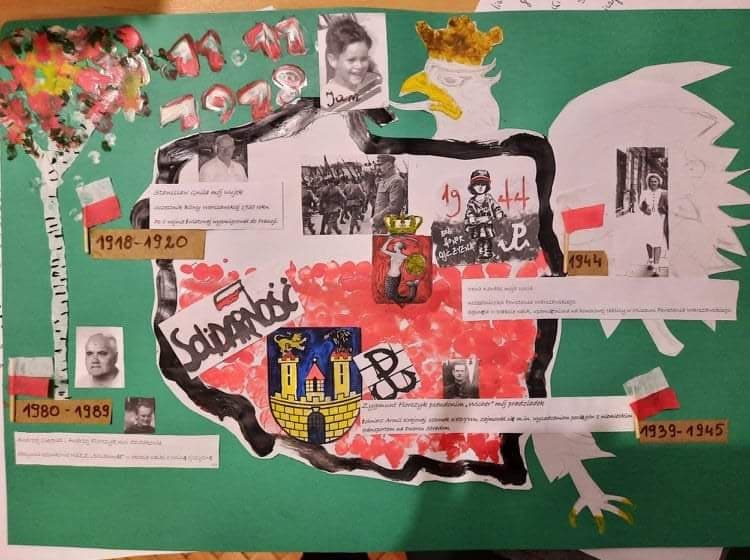 Wyróżnienia: Maria K.( grupa II), Julian H. (grupa IV), Oliwier D. ( grupa V)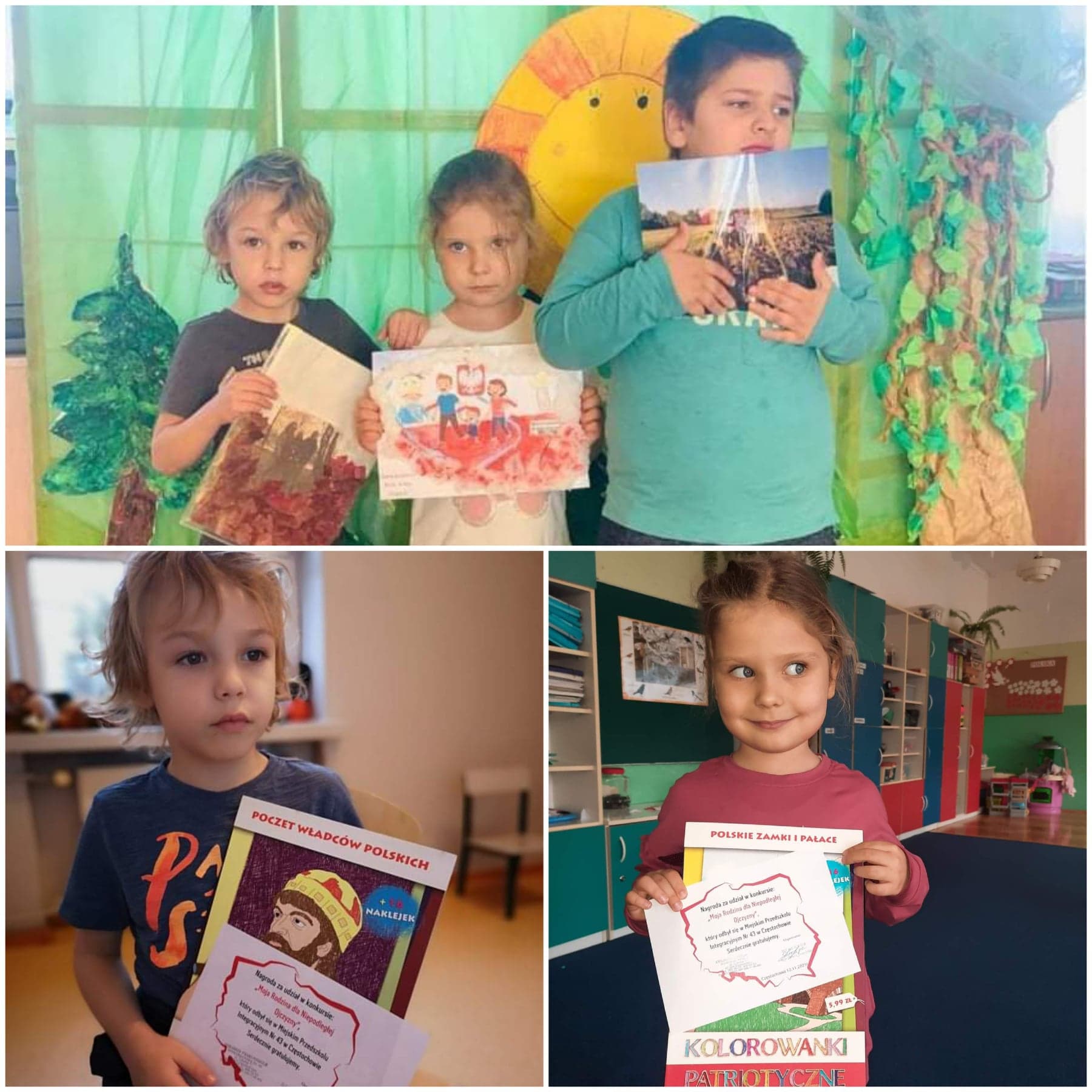 Listopad 2021Dzieci z grupy IV oddały hołd bohaterom poległym w obronie Ojczyzny.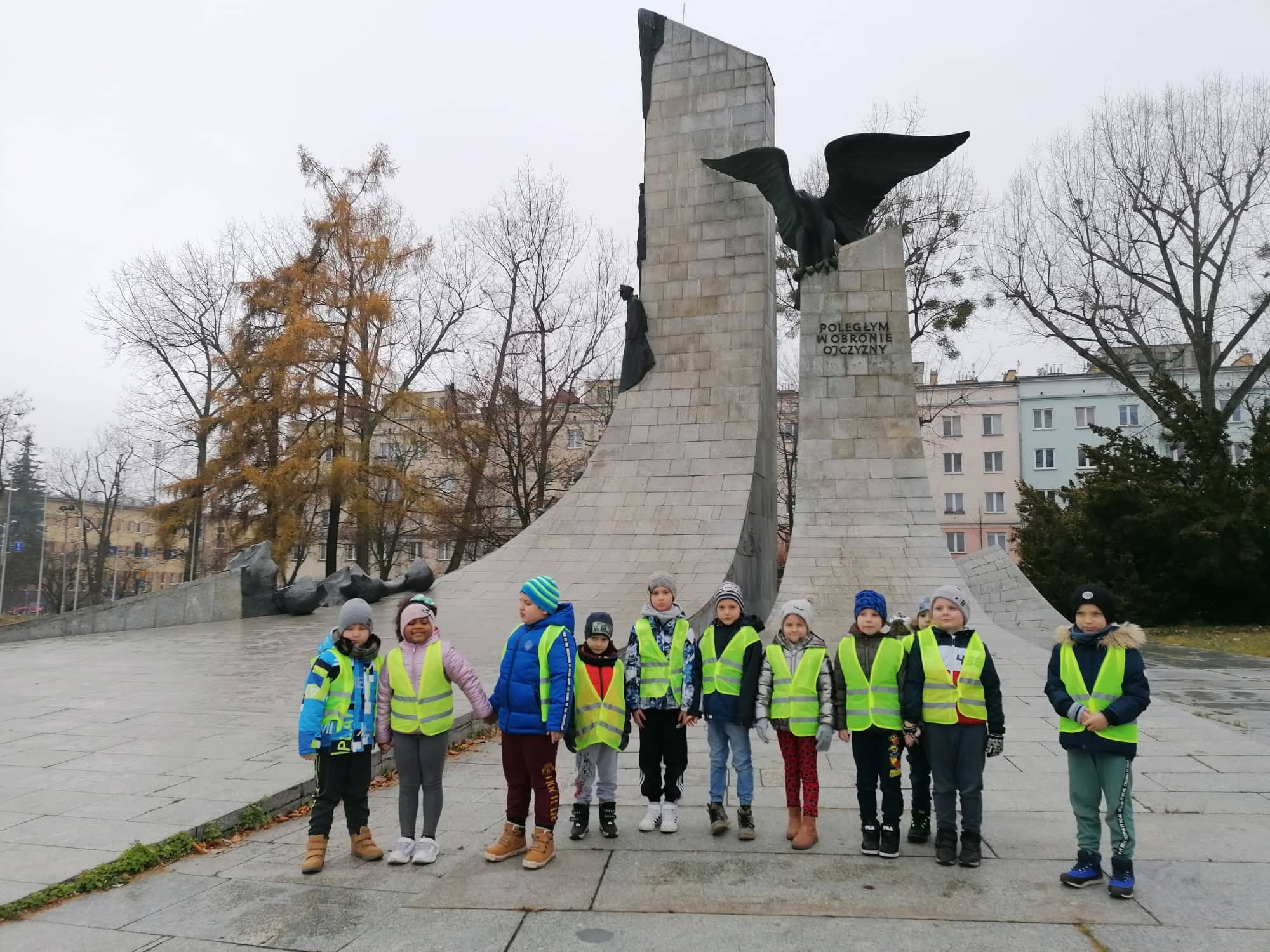 Pasowanie na starszaka połączone z obchodami Święta Niepodległości 11 listopada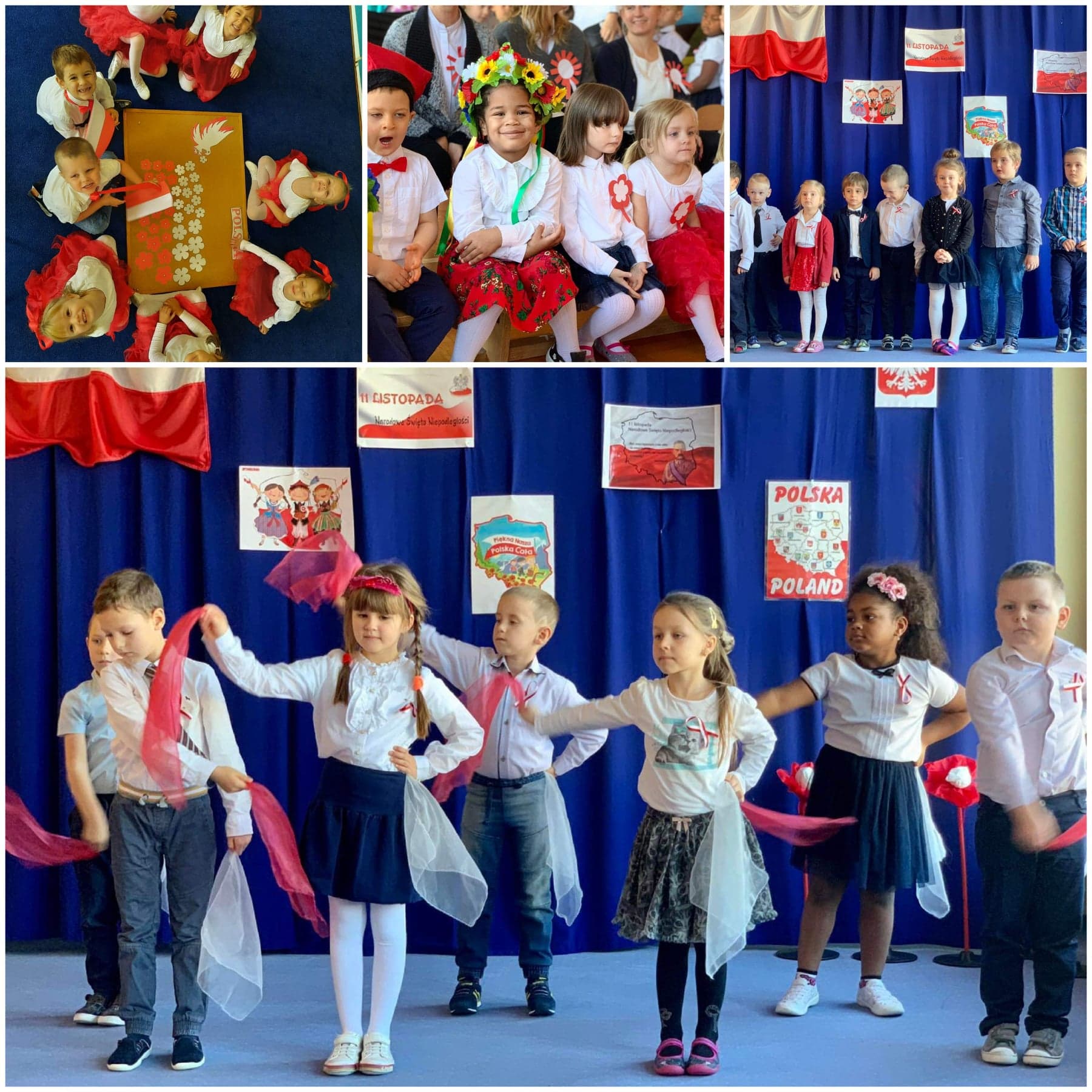 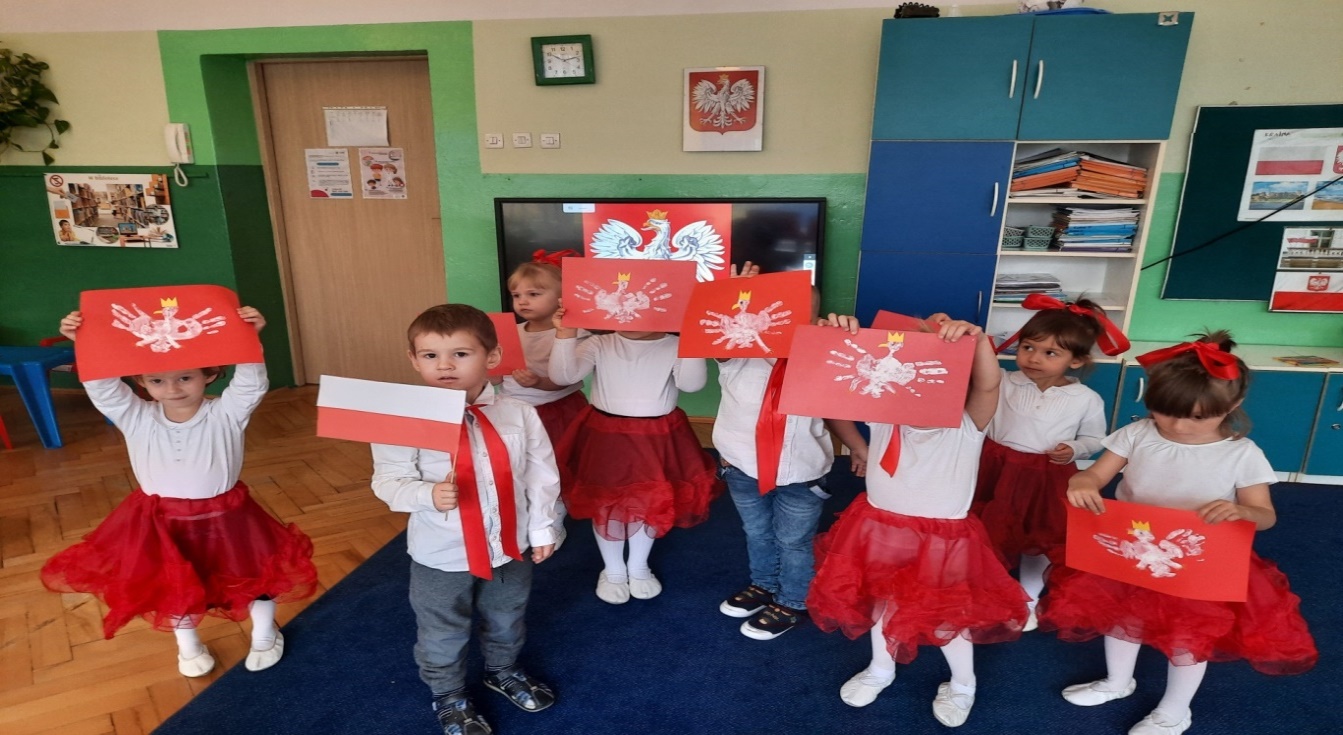 GrudzieńPiękne są nasze zwyczajeGrudzień obfitował w różne zajęcia związane ze Świętami Bożego Narodzenia. Dzieci dowiadywały się o tradycjach i zwyczajach związanych ze Świętami Bożego Narodzenia. Wykonywały upominki dla rodziców oraz ozdoby, które posłużyły do dekoracji choinek. W każdej grupie odbyło się Wigilijne spotkanie, podczas którego dzieci łamały się opłatkiem, składały sobie życzenia, a następnie wspólnie zasiadły do wigilijnego obiadu. Nie obyło się również bez wspólnego śpiewania kolęd.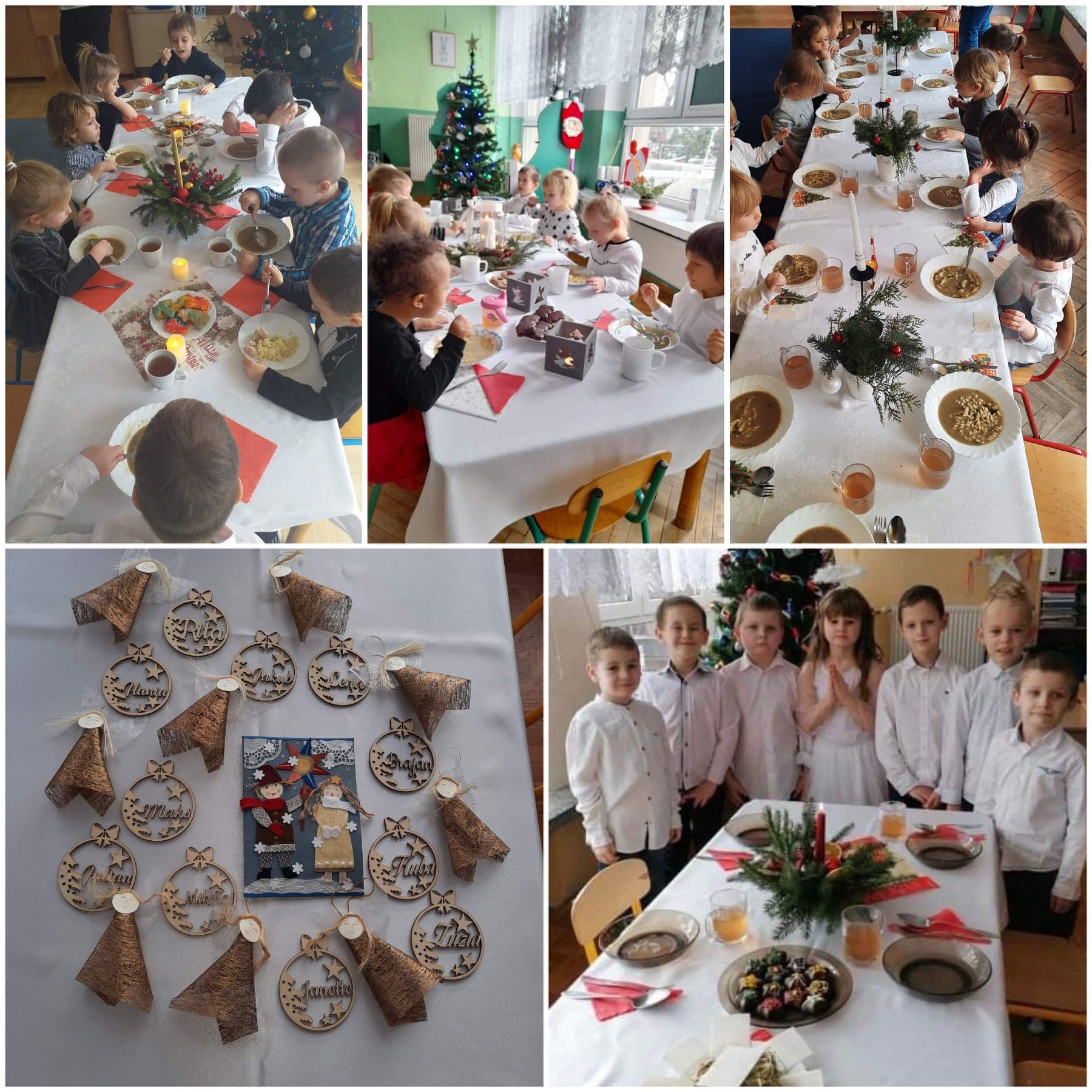 StyczeńPiękna jest Polska cała- zapoznanie z legendami.Przedszkolaki wysłuchały najsłynniejszych polskich legend min. „Legendę o Smoku Wawelskim”. Dzieci zapoznały się z symbolami Krakowa, hejnałem mariackim, najdłuższą rzeką Polski- Wisłą. Nie zapomnieliśmy również o nakarmieniu smoka.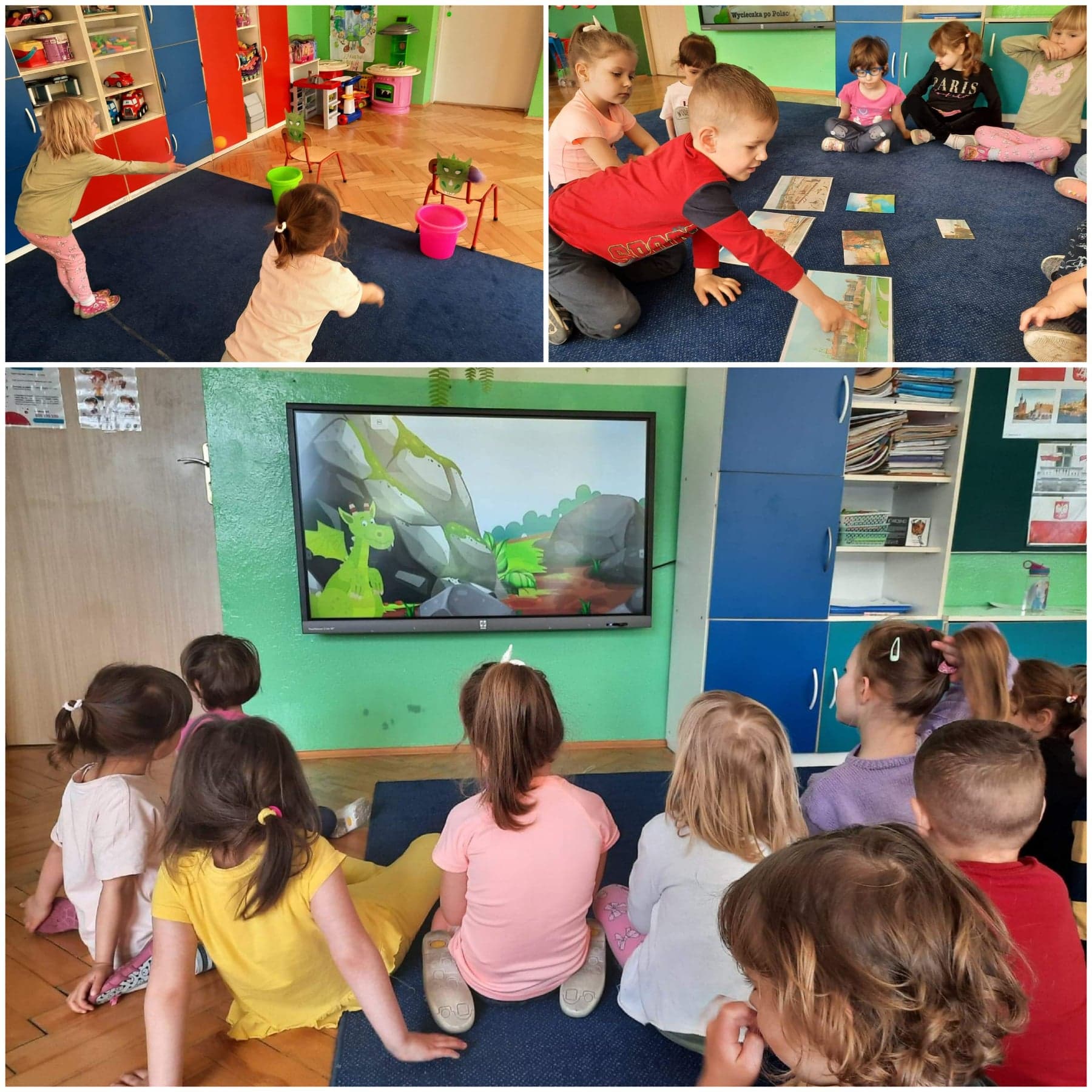 LutyMapa PolskiDzieci zapoznały się z mapą konturową Polski. Wspólnie przygotowały jej sylwetę. Nauczyły się wskazywać Wisłę.  Nie zabrakło również wycieczki palcem po mapie do największych polskich miast Warszawy, Gdańska, Krakowa i oczywiście Częstochowy.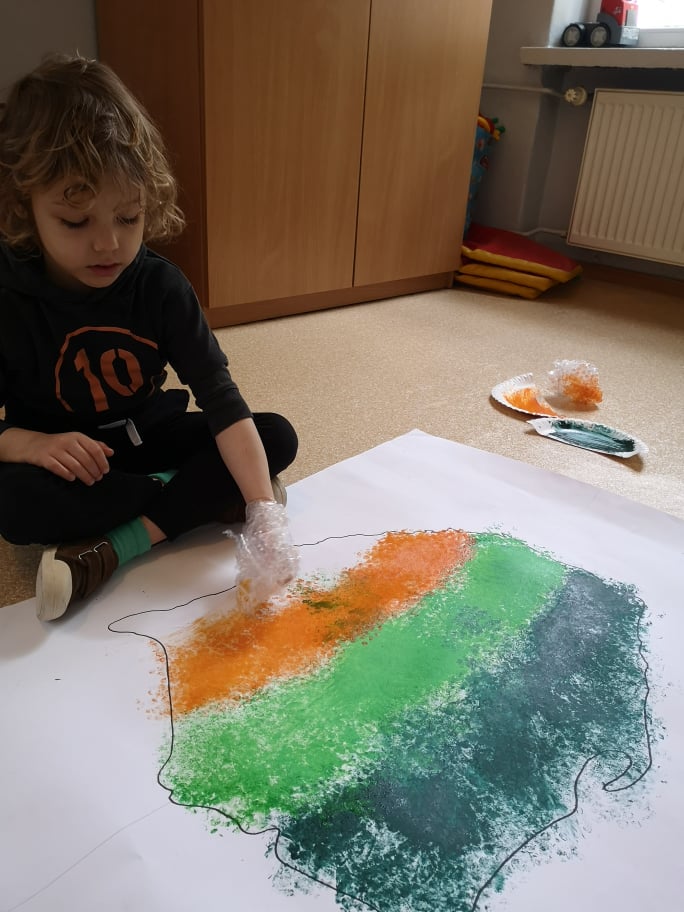 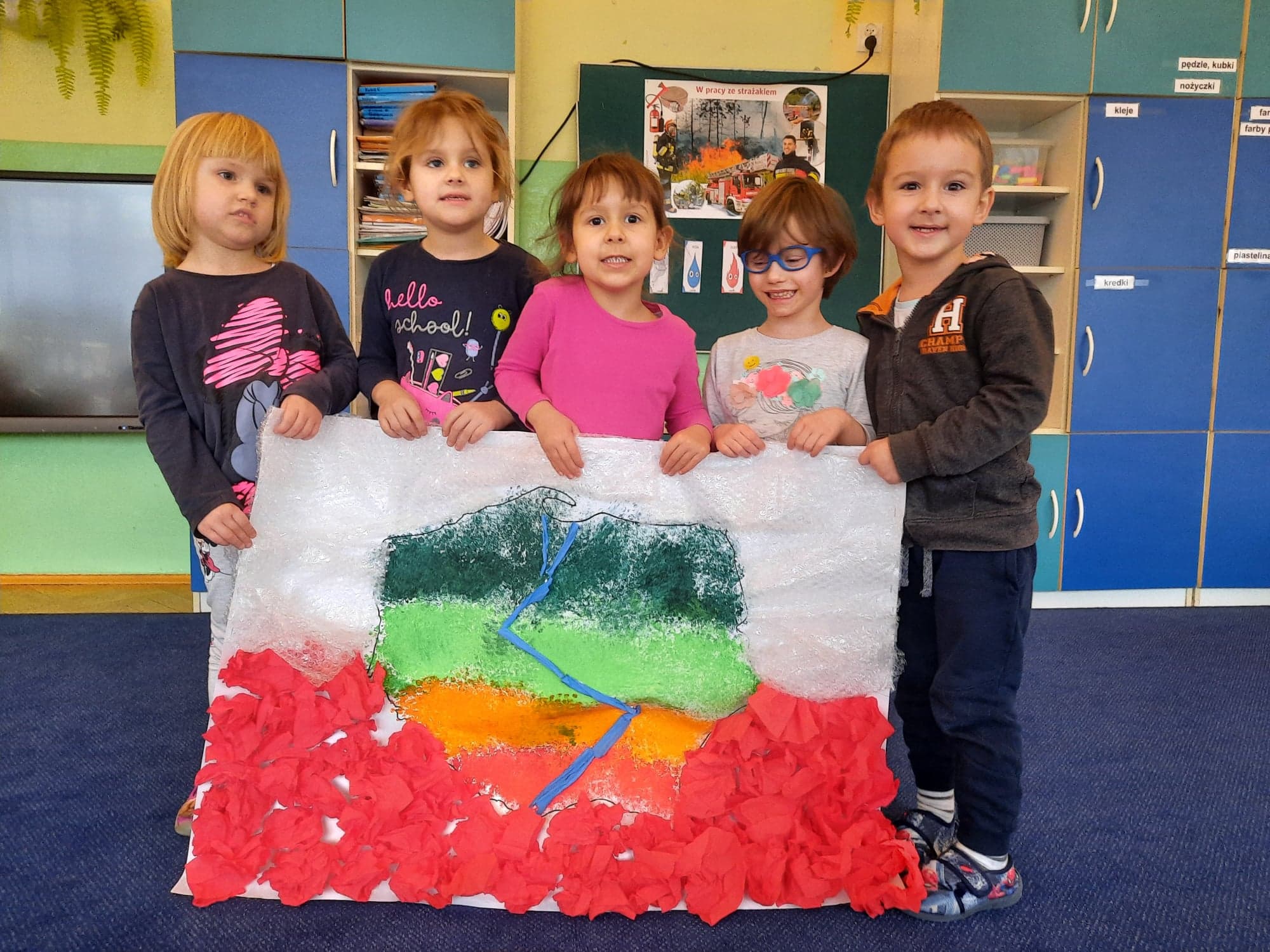 MarzecCzy znasz takie tradycje wielkanocne?W marcu dzieci zostały zapoznane z tradycjami wielkanocnymi. Wykonały również przeróżne dekoracje i ozdoby świąteczne.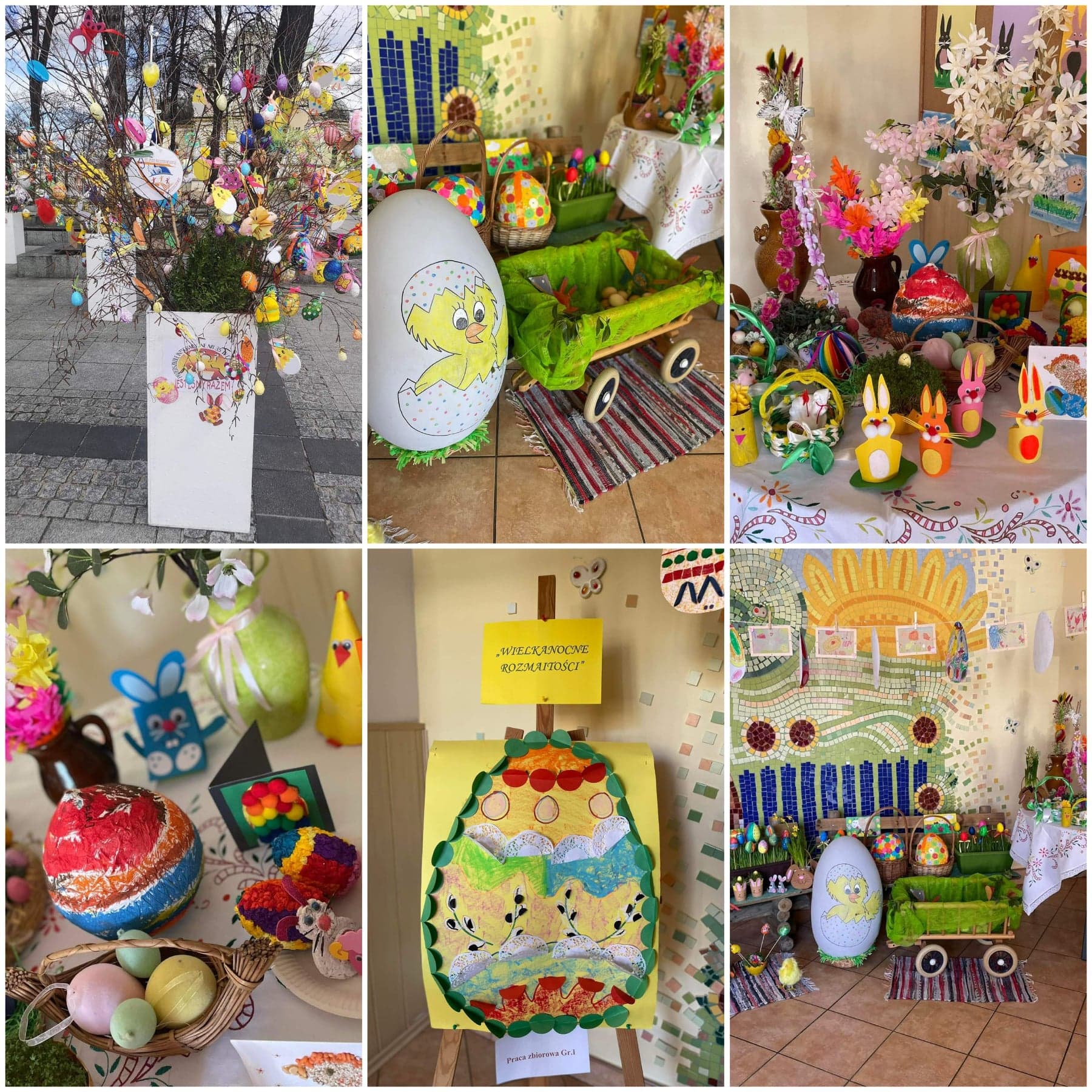 MajGaleria patriotyczna dzieci i ich rodzin na tle symboli narodowych.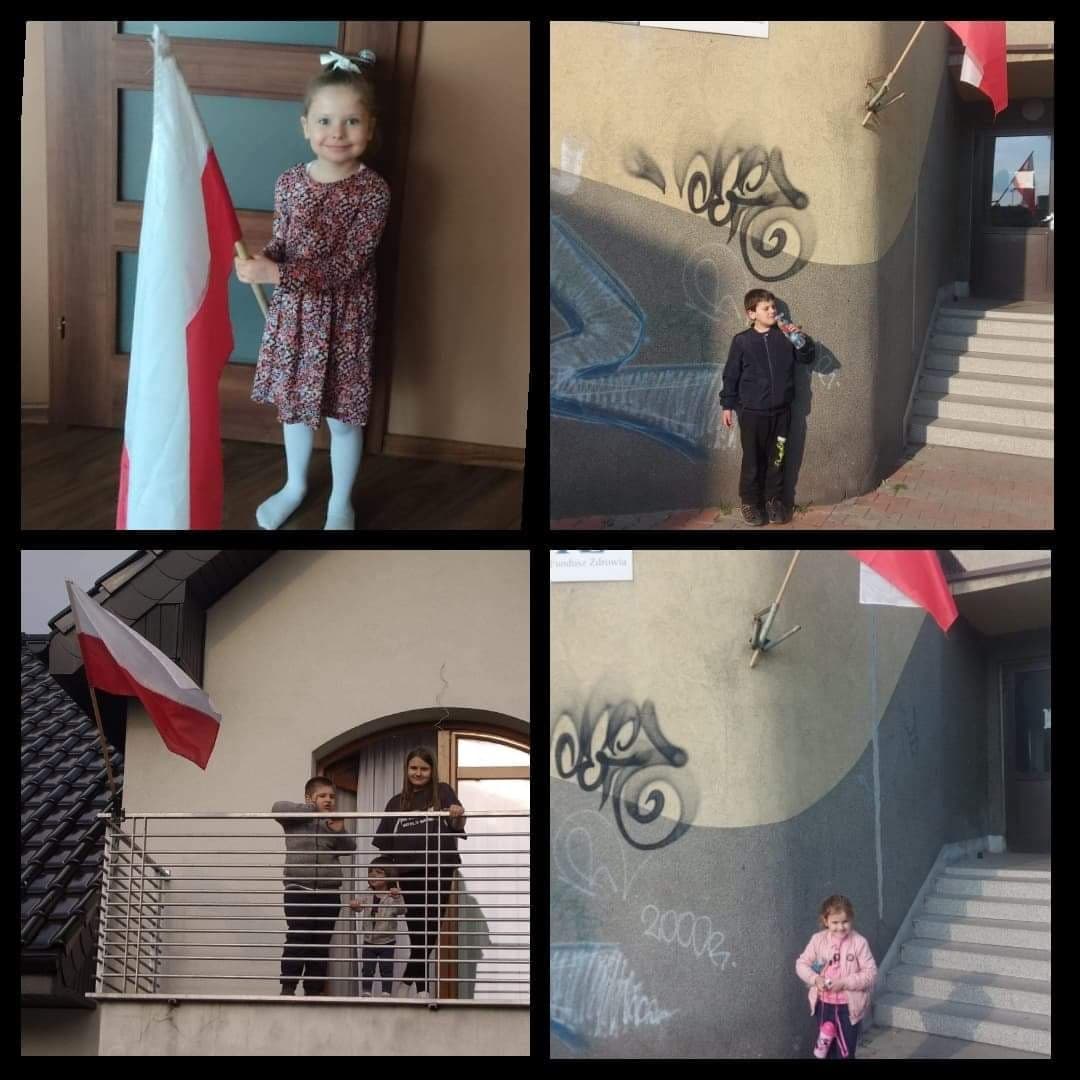 Konkurs recytatorski- uroczystość podsumowująca projekt „ Jestem dumnym Polakiem”Ostatnim punktem projektu było zorganizowanie uroczystości podsumowującej całoroczne działania w ramach projektu. Uroczystość rozpoczęła się odśpiewaniem czterech zwrotek hymnu polskiego. Następnie każda grupa zaprezentowała krótki program artystyczny. Przedszkolaki musiały również wykazać się wiedzą na temat naszego kraju i jego symboli narodowych. Wszyscy uczestnicy zostali nagrodzeni  medalem Dumnego Polaka.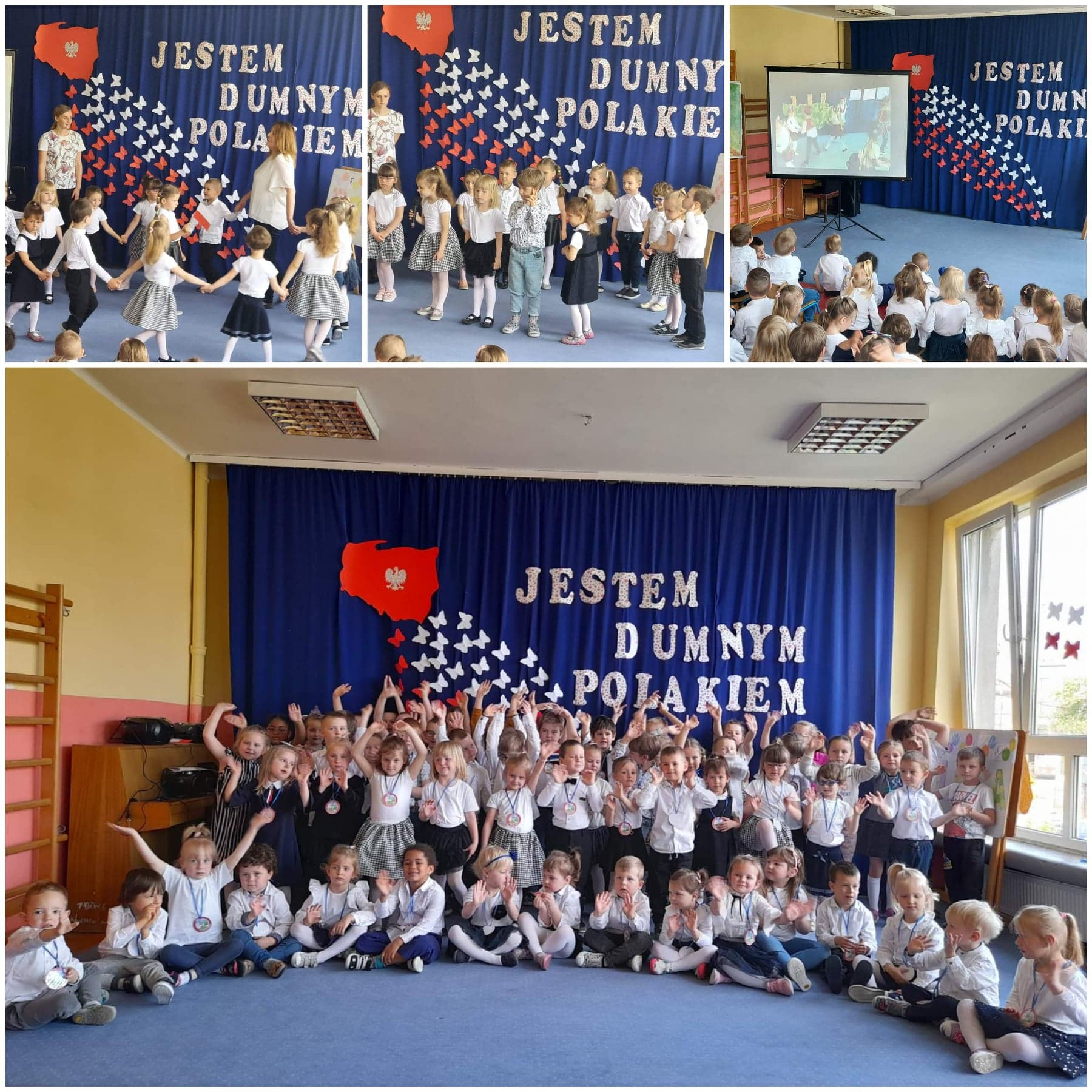 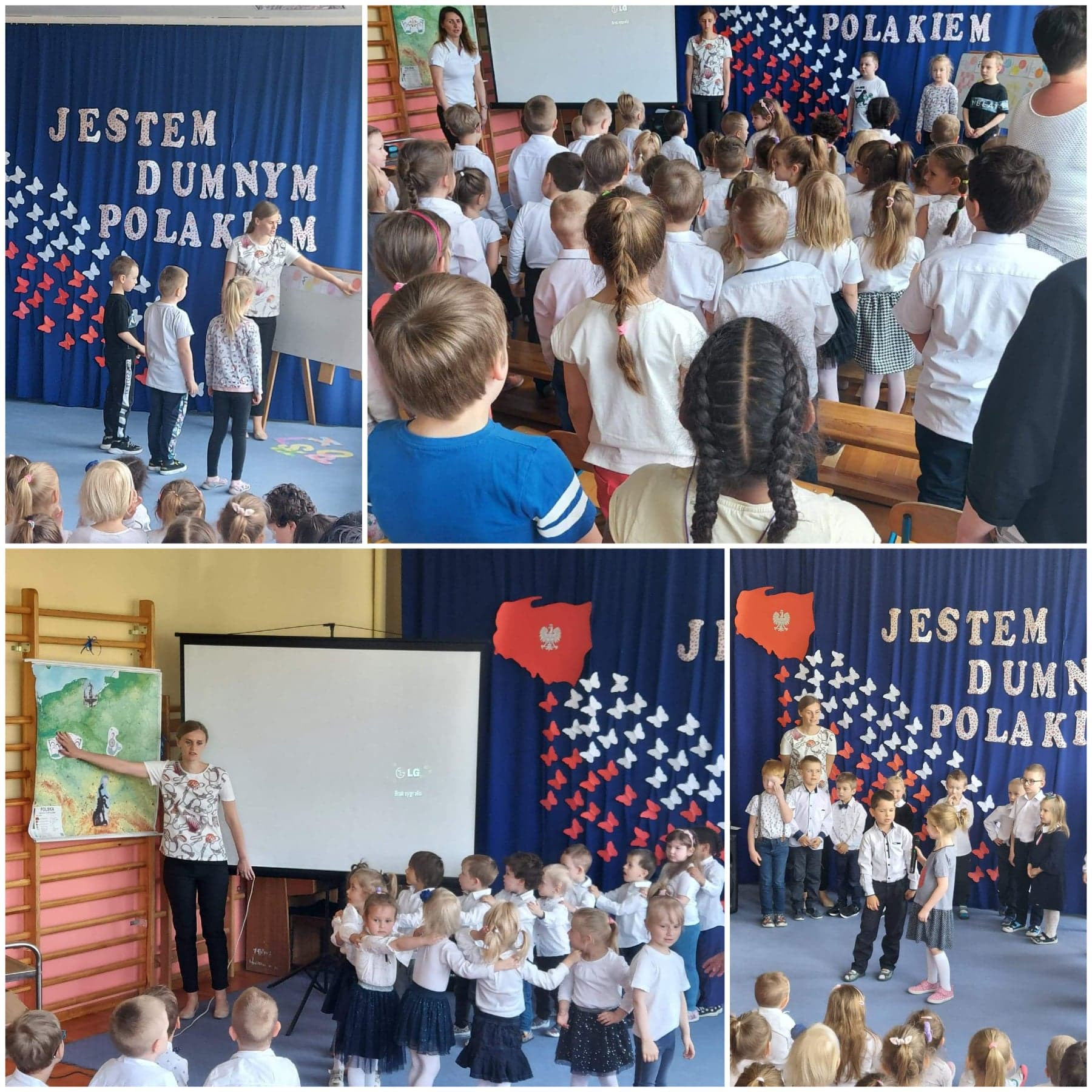 